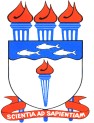 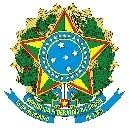 UFAL		SERVIÇO PÚBLICO FEDERAL UNIVERSIDADE FEDERAL DE ALAGOAS - UFALSOLICITAÇÃO DE AUXÍLIO FINANCEIRO AO ESTUDANTE/PESQUISADORFormulário: Solicitação de auxílio financeiro ao estudante/pesquisador PNPDObservação 1: O/a solicitante da UFAL, candidato/a ao recebimento de auxílio financeiro, deverá instruir o pedido junto ao PPG a que está vinculado, munido dos seguintes documentos: programação do evento + documento/carta/conviteexpedido pelos organizadores do evento que comprove o aceite do trabalho a ser apresentado + formulário de solicitação do auxílio (campo solicitação devidamente preenchido).Observação 2: Caso seja trabalho de campo/visita técnica, o/a solicitante deve apresentar documento/s que justifique/m a atividade a ser realizada e indique data, local e programação.Observação 3: Os dados bancários deverão ser do/a próprio/a solicitante. Informar a conta corrente.Observação 4: Não serão aceitos formulários com rasuras.SOLICITAÇÃO (Uso exclusivo do/a estudante ou pesquisador PNPD)SOLICITAÇÃO (Uso exclusivo do/a estudante ou pesquisador PNPD)AUXÍLIO FINANCEIRO AO ESTUDANTE	AUXÍLIO FINANCEIRO AO PESQUISADOR (PNPD)AUXÍLIO FINANCEIRO AO ESTUDANTE	AUXÍLIO FINANCEIRO AO PESQUISADOR (PNPD)Nome do Programa de Pós-graduação:Nome do Programa de Pós-graduação:Telefone do programa:E-mail do programa:Nome completo do/a solicitante:Nome completo do/a solicitante:CPF:E-mail:Dados Bancários:Nome do Banco:	Nº da Agência:	Nº da conta corrente:Dados Bancários:Nome do Banco:	Nº da Agência:	Nº da conta corrente:Dados do evento/atividade:Congresso, seminário, encontro, etc.	Trabalho de campo/visita técnica/cursos/treinamentosLocal: 		Período:	 	/	/	a 	/	/	Dados do evento/atividade:Congresso, seminário, encontro, etc.	Trabalho de campo/visita técnica/cursos/treinamentosLocal: 		Período:	 	/	/	a 	/	/	Descrição do evento/atividade:Descrição do evento/atividade:Data: 	/	/	Assinatura do/a solicitanteData: 	/	/	Assinatura do/a solicitanteANÁLISE DA SOLICITAÇÃO (Uso exclusivo do Programa de Pós-graduação)ANÁLISE DA SOLICITAÇÃO (Uso exclusivo do Programa de Pós-graduação)Pedido:Deferido	Indeferido. Motivo:  	Auxílio Nacional	Auxílio InternacionalValor diário nacional R$ 320,00Qt. do aux. diário  	Valor Total R$: 	( 	).Pedido:Deferido	Indeferido. Motivo:  	Auxílio Nacional	Auxílio InternacionalValor diário nacional R$ 320,00Qt. do aux. diário  	Valor Total R$: 	( 	).Caso o valor diário não seja concedido na totalidade dos dias do evento/atividade, JUSTIFICAR:Caso o valor diário não seja concedido na totalidade dos dias do evento/atividade, JUSTIFICAR:Valor diário internacional (conforme tabela disposta na Portaria nº 132 Capes, de 18/08/2016)Qt. do aux. diário  	Valor diário/dólar: 		Cotação/dólar: 		Data da  Cotação: 	/	/		 Valor Total (em R$): 		( 					).Valor diário internacional (conforme tabela disposta na Portaria nº 132 Capes, de 18/08/2016)Qt. do aux. diário  	Valor diário/dólar: 		Cotação/dólar: 		Data da  Cotação: 	/	/		 Valor Total (em R$): 		( 					).Caso o valor diário não seja concedido na totalidade dos dias do evento/atividade, JUSTIFICAR:Caso o valor diário não seja concedido na totalidade dos dias do evento/atividade, JUSTIFICAR:Data: 	/	/	Assinatura do/a coordenador/a do PPG (com carimbo)Data: 	/	/	Assinatura do/a coordenador/a do PPG (com carimbo)AUTORIZAÇÃO DO PAGAMENTO (Uso exclusivo da PROPEP)AUTORIZAÇÃO DO PAGAMENTO (Uso exclusivo da PROPEP)Autorizado (Empenho 2020NE001121 – Estudante)Negado. Motivo: 	Data: 	/	/	Assinatura do/a autorizador/a (com carimbo)Autorizado (Empenho 2020NE001121 – Estudante)Negado. Motivo: 	Data: 	/	/	Assinatura do/a autorizador/a (com carimbo)